PRESSEMITTEILUNG 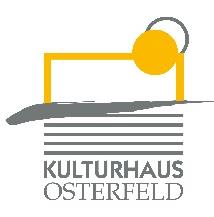 Donnerstag, 02. Dezember 2021 um 20.00 UhrKulturhaus Osterfeld – Großer SaalPe WernerNe Prise Zimt - Das Weihnachtsprogramm Wenn der Winter in der Tür steht, streut Pe Werner „Ne Prise Zimt“ in ihrem hörgenussreichen Konzert-Programm. Pe Werner, mit ihrem Hit „Kribbeln im Bauch“ jedem ein Begriff, widmet sich augenzwinkernd deutschen Weihnachtsritualen und Geschichten rund um die Geschenke in letzter Minute, Schneeschipp-Pflicht, Gänsefüllungen sowie Tannenbäumen zwischen Lamettazwang und Brandschutzversicherung. Begleitet von Peter Grabinger am Flügel, schlendert sie unterhaltsam durchs Winterwunderland aus Pop, Jazz und Chanson, aus eigener Feder und Weihnachtsklassiker in Pe-sonderen Arrangements, abgeschmeckt und gewürzt mit ʼner kleinen Prise Zimt.VK: € 26,60 / erm. 20,20 AK: € 27,70 / erm. 21,00Karten und Informationen gibt es im Kulturhaus Osterfeld (07231) 3182-15, dienstags bis freitags, 14.00 bis 18.00 Uhr, per Mail unter: karten@kulturhaus-osterfeld.de und an allen bekannten Vorverkaufsstellen oder unter www.kulturhaus-osterfeld.de.Pforzheim, den 19.11.2021i.A. Christine SamstagPresse und Sekretariat